Unit 4 reviewThe population of a town is 150,000. Population increases by 23% each year. Write an equation to model the growth for any year.   2.  Population of Denmark in 2001 was 4,858,000 with a growth rate of 1.8% per year. Assuming the population continues to grow at the same rate, how many years will it take to reach 6,000,000 people?3. Simplify:  ((4. Mr. Connor invested $1500.00 at 2% interest compounded annually. No deposits,  no withdrawal were made.  How much money did he have at the end of 7 years?5. Reduce:  divided by 6.   times 7.  Your parents buy a house for $240,000. The value increases each year by 6%. How many years until the house is worth $600,000?8.  y=Identify the function as growth or decay AND the rate?9. REVIEW question:  given that y=  and the domain is {-1,0,1}, what is the range?10.  Given that A(n)=What is the common ratio?11. Brad  hires a clown for a birthday party.  Clown charges a flat fee of $50  plus $85 per  hour. Write an equation that describes the clown’s cost.12. What is the common ratio in the geometric sequence?           6,4,8/3…..13. Population in Italy in 1989 was 41,005. The population grew at a rate of 1.3% per year. How many years did it take for the population to reach 60,000?14. Simplify:    15. What is divided by 16. Simplify:  divided by 17.  Kim deposits $50 into an account with an annual rate of 3%.  The amount in her account can be determined by the formula y=p(1+How much  money will be in her account in 25 years?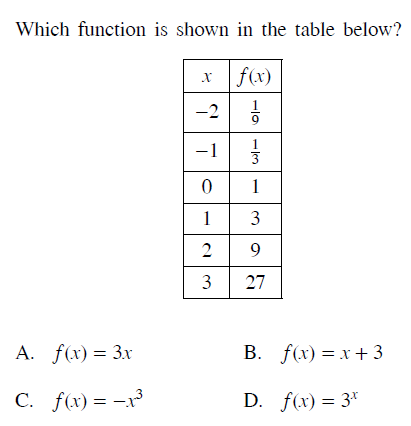 